                                                                                                                                                                                                  ПРИЛОЖЕНИЕ № 2                к документации об открытом аукционе                                                                                                                                                                                                  от 26.03.2024 № 3А/24Графическая частьСветодиодный экранг. Кемерово, просп. Ленина, северо-западнее пересечения с ул. Соборная РК № 58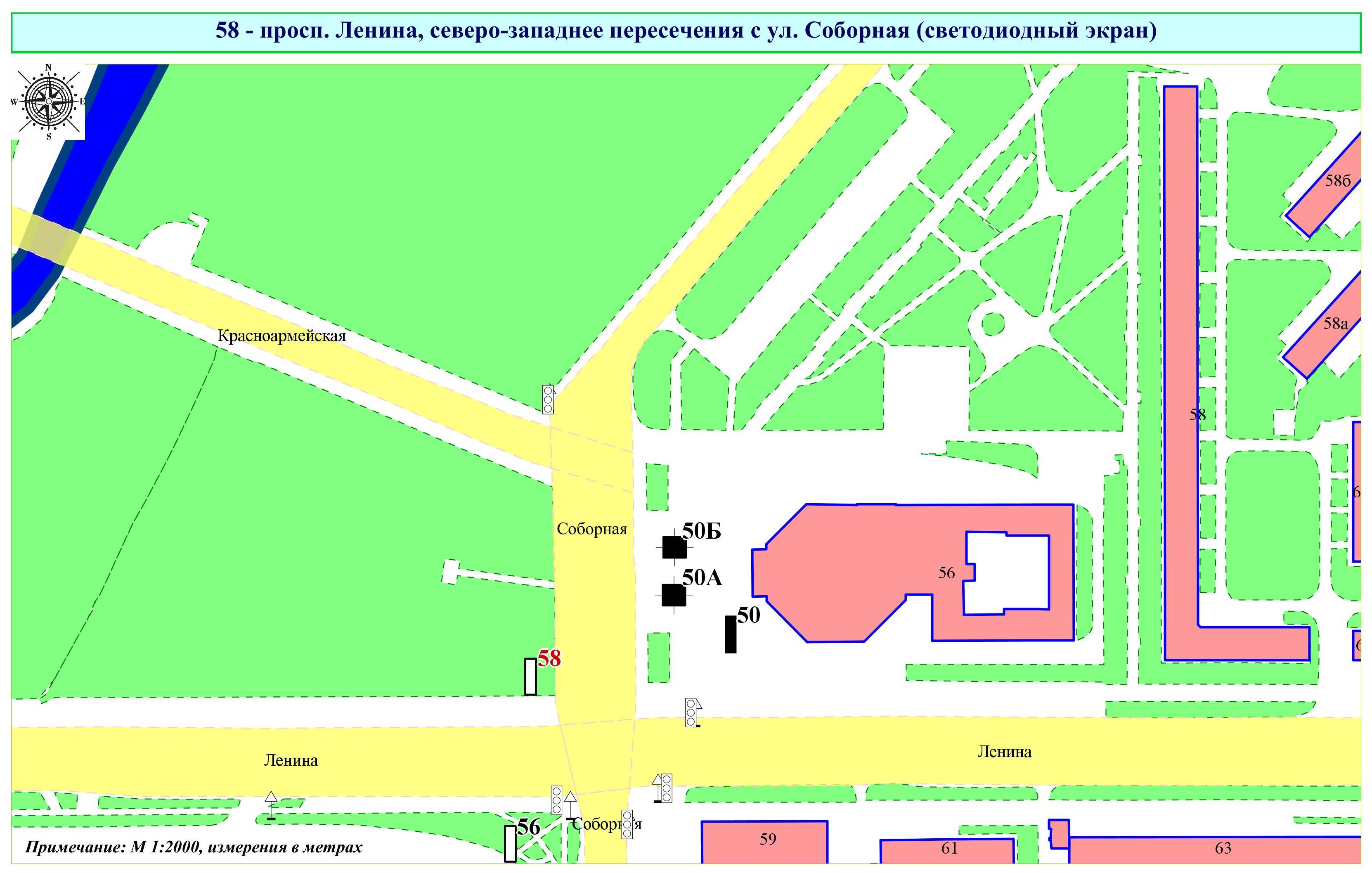 Фрагмент публичной кадастровой карты города с указанием места установки рекламной конструкции: г. Кемерово, просп. Ленина, северо-западнее пересечения с ул. Соборная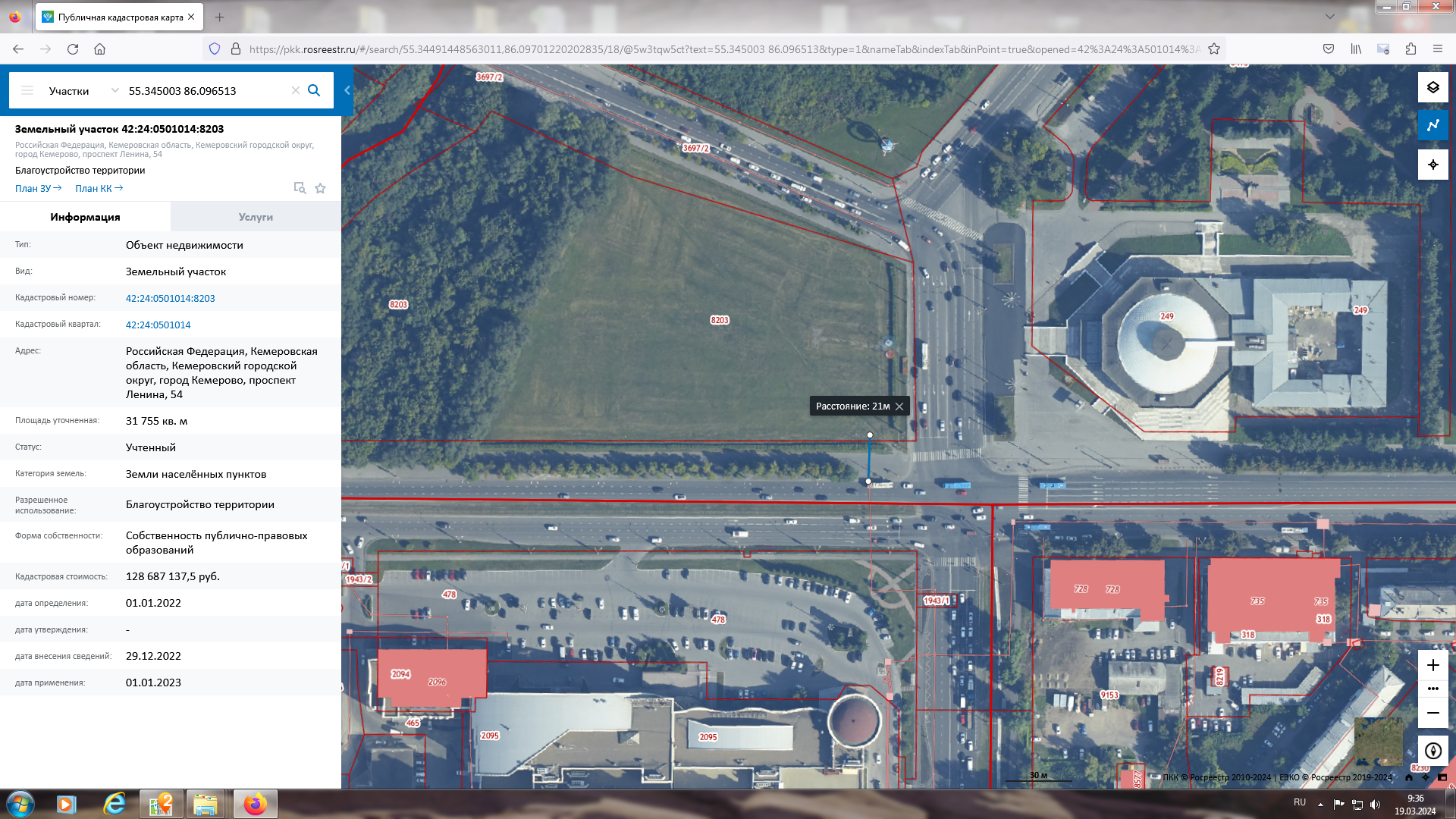 